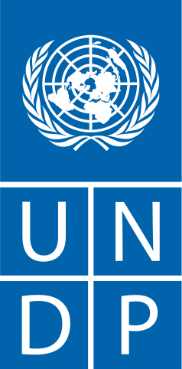 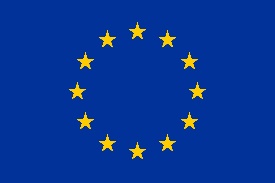 دعوه لتقديم مقترح مشروع برنامج الأمم المتحدة الإنمائي في ليبياالمشروع: دعم الاستقرار والوحدة الوطنيه و الترابط الاجتماعي (SUSC)المرحلة التمهيدية  لمشروع تعليم مبادئ السلام في ليبياخلفية:يعمل برنامج الأمم المتحدة الإنمائي في ليبيا حاليا على تطوير برنامج تعليم مبادئ السلام لمناهج التعليم الابتدائي والثانوي في ليبيا، والذي يقوم بتدريس  مبادئ الحوارات السلمية واستراتيجيات المناظرة ومهارات التفكير النقدي. وهذا سيمكن الأطفال من الاستجابة بشكل بناء لتفهم والتعامل مع النزاعات من خلال استخدام أدوات حوارونقاش إيجابية للتعامل مع الأختلافات و تعدد الآراء كالتفاوض والوساطة واتخاذ قرارات توافقيه بالإجماع. مما يعزز  المشاركة النشطة للمعلمين من خلال دورهم في تدريس وتعليم الطلبه أنماط المسؤولية الشخصية والانضباطيه وفوائد ومتعة التعلم بمهارات التفكير النقدي. عِلاوة على دعم المشاركة المجتمعية واللحمة الوطنيه تحت مظلة قيم ومبادئ البرامج والخدمات التعليمية لنبذ العنف والكراهية، مثل تنمية دور الشباب كمواطنين فعالين من خارج إطار المدرسة إلى مجتمعاتهم المحلية.ان الاستراتيجيات السلمية لحل النزاعات ومهارات التفكير النقدي تتضمن آليات للتغلب علي النزاعات حيث تعبر الأطراف المتنازعة عن وجهات نظرها،  وتعبّر عن مصالحها وتجد حلولًا مقبولة للطرفين دون اللجوء إلى العنف.  فإن إيجاد منهج دراسي لحل النزاعات والتفكير النقدي يقوم على احترام التعددية والتنوع وعند تدريسه في سن مبكرة ، سيساعد الشباب الليبيين خلال مراحل نضجهم على إدراك أنه بينما تحدث الصراعات طوال الوقت يمكن للمجتمع أن يحتويها بالطرق السلمية.  وسيتشمل المنهج الدراسي الفعال والمكثف عناصر متعددة مثل:مراحل ومبادئ تسوية النزاعات.مبادئ التواصل و التلقي الفعالين.التفكير النقدي والإبداعي.التركيز على المسؤولية الشخصية والانضباط الذاتي.ويشكل برنامج تعليم مبادئ السلام جزءًا من الانشطة  المتعددة والمختلفه لبرامج برنامج الأمم المتحدة الإنمائي في ليبيا والتي تهدف إلى معالجة الخلفيات و المسببات التي تسهم في نشوب الصراعات العنيفة.   وهذا يشمل مشروع دعم الاستقرار والوحدة الوطنيه و الترابط الاجتماعي (SUSC) بدعم من الاتحاد الأوروبي و الذي يتضمن التركيزعلى تعليم مبادئ السلام وتنمية الشباب، وإشراك علماء الدين، والتعاون الأقليمي ، واستراتيجيات وخطط الحد من التطرف والعنف المجتمعي (PVE) ،  فضلا عن المشروع التكميلي الممول من هولندا لدعم لدعم السلطات الوطنية لوضع إطار وطني شامل لمنع والحد من انتشار التطرف و العنف. وستربط آلية التنسيق الشاملة هذه إطار عمل برنامج  الحد من التطرف والعنف (PVE) علي الصعيد الوطني بعناصره المناظرة والتكميلية على المستوى المحلي عن طريق اللجان الاستشارية المحلية (LACs) ، التي ستطور وتنفذ استراتيجيات الحد من التطرف والعنف المجتمعي (PVE). من خلال اعتماد نهج متماسك وشامل وقائم على أحترام سيادة القانون وحقوق الإنسان، و يسعى هذا المشروع إلى تمكين السلطات الليبية من تنمية وترسيخ قدرات وطنيه قادره علي ادراك ومعالجة الأسباب الجذرية والدوافع الهيكلية للصراعات العنيفه بشكل أكثر فعالية، مما يزيد في نهاية المطاف من الاستقرار والأمن في البلاد.    الغرض من مسابقة المنحةمن خلال هذه الدعوة لتقديم مقترح مشروع تعليم مبادئ السلام ، يأمل برنامج الأمم المتحدة الإنمائي في ليبيا تحديد وإشراك منظمات المجتمع المدني المحلية والمنظمات غير الحكومية كشركاء رئيسيين في سعيه الدؤوب لدعم المجتمعات السلمية. كما هو موضح أعلاه ، فإن مفتاح ذلك هو تعليم الشباب كيفية إدارة والتعامل مع  العنف بطريقة سلمية فعالة ، والتي يمكن أن تساعد في الحد من حوادث السلوك المتطرف والعنيف.على هذا النحو، يسعى برنامج الأمم المتحدة الإنمائي في ليبيا إلى دعم المشاريع التجريبية المبتكرة لتعليم  مبادئ السلام المجتمعية في البلديات المستهدفة في مرزق والكفرة وغات وسبها وبني وليد وزوارة ومصراتة . سيشمل المستفيدون المستهدفون المعلمين ومسؤولي المدارس والبلديات ، وسيستفيد الأطفال في سن المدرسة (من سن 8 إلى 15 عامًا) داخل البلديات المستهدفة في النهاية من توفير الحوار السلمي ومهارات التفكير النقدي داخل نظامهم المدرسي.نطاق الأنشطة والمخرجات المتوقعةمخصصات المنح سيتم تخصيصها لمنظمات المجتمع المدني التي تقترح مشاريعها مبادرات للتثقيف من أجل السلام حصريًا في واحدة أو أكثر من البلديات المستهدفة في مرزق والكفرة وغاط وسبها وبني وليد وزوارة ومصراتة .قد تشمل الموضوعات المحتملة لمشاريع المنح على سبيل المثال لا الحصر : تقديم أنشطة تعليم مبادئ السلام داخل المدرسة أو خارج المناهج الدراسية مع الأطفال ، وبناء قدرات المعلمين ، و إشراك المكونات المجتمعية الأخرى افي نفس الوقت (كأفراد تنسيق الحكم المحلي الفعالين ، والآباء ، والمعلمين، والقادة المجتمعيين وعلماء الدين، والأقران) كعوامل مساعدة للتغيير.بالإضافة إلى المبادرات المحلية والمبتكرة والتي سيقترحها مقدمو الطلبات ، من المتوقع أن تغطي مقترحات المشاريع الأنشطة التالية :بالتنسيق مع خبير التعليم ، يتم إجراء مشاورات مجتمعية وجلسات إعلامية وتثقيفية مع أصحاب المصلحة ، بما في ذلك الحكومة المحلية الرئيسية ومسؤولي المدارس والمعلمين وأولياء الأمور والطلاب والعلماء الدينيين ، لدعم دمج تعليم مبادئ السلام في المناهج المدرسية / الأنشطة الأضافية.إجراء تدريب المدربين ( ToT ) على مناهج تعليم مبادئ السلام من مدارس مختارة. سيتم ذلك في شكل ورشة عمل للمعلمين ومسؤولي المدارس والبلديات.تطوير شراكات / مسودات مذكرات تفاهم مع من واحدة الي ثلاث مدارس محلية في البلديات المستهدفة ، والتي ستدمج تعليم  مبادئ السلام في المناهج الدراسية و / أو الأنشطة الأضافية بعد تدريب المدربين .بالنظر إلى الطبيعة المجتمعية لهذا المشروع ، ستظهر المنظمات المتحصلة علي المنحة روابط وثيقة مع المجتمعات المستهدفة في مقتراحاتها. كما سيحددون بوضوح استراتيجيات التعامل مع أصحاب المصلحة الرئيسيين (مثل مسؤولي المدرسة والمعلمين وأولياء الأمور والأطفال في سن المدرسة) والمجتمع ككل ، بالإضافة إلى نهجهم لتضمين النساء والفئات المهمشة في مقترحات مشروعاتهم. ستعمل المنظمات المختارة عن كثب مع خبير تربوي يقوم حاليًا بتطوير منهج تعليم مبادئ السلام.يجب أن تتحمل منظمات المجتمع المدني المسؤولية الكاملة في تنفيذ وتنظيم الأنشطة ، بما في ذلك أي سفر او تنقلات، وتنفيذ الأنشطة حصريًا داخل البلديات المستهدفة.من يمكنه الأشتراكالمنظمات غير الحكومية / منظمات المجتمع المدني الليبية التي هي منظمة رسمية ومسجلة رسميا ( المجتمع المدني والمنظمات غير الحكومية المسجلة ، بما في ذلك المؤسسات الأكاديمية أو التعليمية غير الحكومية) مؤهلة للتقدم. يجب على المتقدمين الناجحين إظهار المهارات والخبرات التالية:سابقة خبرة في إدارة المنح / المشاريع في المجالات المقترح أستهدافها سنتين على الأقل من الخبرة ذات الصلة و / أو الخبرة الفنية في مجال التعليم و / أو في بناء السلام ، والترابط الاجتماعي ، وبناء القدرات، والنوع الاجتماعي والشباب، أو المجالات ذات الصلة في ليبياروابط ومعرفه وثيقة بالمنطقة او البلديات المقترح استهدافها يفضل أن تكون قادرًا على تقديم مستندات المشروع (اقتراح ، تقارير) باللغة الإنجليزية أو باللغة العربية فى حالة تعذر ذلكيجب أن يكون التوجه السياسي للمنظمة محايدًااحترام التنوع  الأجتماعي والنقاش المفتوح واختلاف الآراءإجراءات تقديم مقترح المنحةيجب على الراغبين في التقدم إلى مسابقة منح تعليم   مبادئ السلام منخفضةالميزانية تقديم:استمارة تسجيل بينات كاملة (انظر الملحق أ) يجب أن يرفق بأستمارة تسجيل البيانات المرفقات التالية:- إثبات التسجيل بما في ذلك صور شهادة التسجيل- هيكل إدارة محدد بوضوح للمنظمة والسير الذاتية للموظفين الرئيسيين- الكشوف المالية المراجعة عن العامين الماضيين (إن وجدت ) ؛ - خطاب بنكي مصدقمقترح مشروع مكتمل (انظر الملحق ب للحصول على نموذج الاقتراح)تفاصيل سابقة خبرة منظمات المجتمع المدني / المنظمات غير الحكومية  لتنفيذ مشاريع ذات الصلة (انظر الملحق ج)ملاحظات مهمهيتحمل المشاركين جميع التكاليف المتعلقة بإعداد مقترح المنحة وتقديمه. الموعد النهائي لتقديم المقترحات هو 30 مارس 2022 الساعة 21:00 بتوقيت ليبيا . يجب على المتقدمين تقديم مقترح المشروع من خلال أرسالها عبر عنوان البريد الالكتروني التالي Mohamed.Ben.Taleb@undp.org مع كتابة  “UNDP Libya 2021 Application for Peace Education Low Value Grant.” كعنوان الموضوع في البريد الألكتروني.  وسوف يتم أستبعاد طلبات التقدم الواردة بعد الموعد النهائي المحدد سابقا.سيتم إخطاركم عبر البريد الإلكتروني في موعد لا يتجاوز ثلاثة أيام عمل بعد استلامنا مقترح مشروعك بنجاح. إذا لم تسمع منا خلال هذا الإطار الزمني ، فيرجى الاتصال بنا خلال فترة لا تتجاوز اليومين وطلب تأكيد استلام البريد الإلكتروني الخاص بطلبك. وبخلاف ذلك ، لن يكون برنامج الأمم المتحدة الإنمائي مسؤولاً عن أي مشاكل محتملة او مترتبه علي فيما يتعلق بالنظر في مقترح هذا المشروع.يُسمح بتقديم مقترح مشروع واحد فقط لكل منظمة مشاركه في مسابقة الأتحاد الأوروبي لتقديم منحة لمقترح مشروع لتعليم مبادئ السلام. بمجرد اكتمال الطلب وتقديمه ، لن يتم قبول النسخ المنقحة لوثائق الاقتراح. كما لن يتم قبول الطلبات الجزئية.المجالات المستهدفهيمكن للمتقدمين التقدم بطلب للحصول على واحد أو أكثر من المواقع التالية المستهدفة في إطار هذا المشروع : مرزق ، الكفرة ، غات ، سبها ، بني وليد ، زوارة ، ومصراتة . كما نشجع التحالفات بين منظمات المجتمع المدني / المنظمات غير الحكومية لتغطية العديد من المناطق الجغرافية المستهدفة.الميزانية والتكاليف المستهدفةالمقترحات المؤهلة للمشاركة في هذه المسابقه هي تلك التي تتراوح ميزانياتها المطلوبة بين 5000 دولار أمريكي (الحد الأدنى للتكلفة) و 20000 دولار أمريكي (الحد الأقصى للتكلفة) لكل بلدية. كما يتم تشجيع المتقدمين على تقديم مقترحات بميزانيات أقل. و المقترحات التي تتجاوز تكاليف رواتب موظفي مشروعاتها نسبة 25٪ منميزانيتها الإجمالية سيتم استبعادها دون مزيد من الدراسة. علاوةعلي تشجيع التمويل المشترك و التمويل الذاتي بقوة.تشمل التكاليف المقبولة الأتعاب الشكلية / الرواتب ، وورش العمل والدورات التدريبية ، والإيجار ، والمعدات والأدوات المكتبية ، والطباعة والترجمة ، وإنشاء الأدوات والموارد عبر الإنترنت ، والتكاليف الأخرى المرتبطة مباشرة بهذه المهمة. النفقات مثل تحسين البنية التحتية والمعدات والصيانة والمرافق والنفقات العامة والتكاليف المماثلة غير مؤهلة لمقترح المنحة هذا.في حالة الحاجة إلى توضيحات إضافية ، يمكن إرسال الأسئلة إلى نفس عنوان البريد الإلكتروني المشار إليه أعلاه مع تضمين “UNDP Libya 2021“Application for PVE Education Low Value Grant: request for information في خانة موضوع البريد الألكتروني.  وسيتم الرد علي جميع أستفسراتكم في غضون يومي عمل.يحتفظ برنامج الأمم المتحدة الإنمائي بالحق في عدم منح جميع الأموال المتاحة  للمنحة في حالة عدم استيفاء عدد وجودة المقترحات المقدمة للمعاييرالمطلوبة. علاوة على ذلك ، يحتفظ برنامج الأمم المتحدة الإنمائي بالحق في عدم تمويل أي مقترحات قد تنشأ عن هذه المنحة.الإطار الزمني لتنفيذ المشروعمن المتوقع أن تتم مشاريع المنح منخفضة القيمة على مدى 3 أشهر تبدأ في أبريل 2022 حتى يونيو 2022.عملية الاختيارالجدول الزمني التقديري للمنافسةلأغراض مرجعية فقط ، يرجى النظر في الجدول الزمني الإرشادي التالي:3 مارس 2022 : فتح الدعوة لتقديم المقترحات ونشر المستندات ذات الصلة عبر الإنترنت16 مارس 2022 : الموعد النهائي للمنظمات لتقديم مقترحاتها30 مارس 2022 : سيتم إخطار الفائزين بالنتيجه.يتم اتخاذ القرارات بشأن منح المنح من قبل مجلس اختيار المنح (GSB) على أساس معايير التقييم الموضحة في الجدول أدناه. وسيتألف المجلس من أعضاء يمثلون برنامج الأمم المتحدة الإنمائي و المعنيين من خبراء آخرين مشتركين في عملية التحكيم.سيتم استبعاد الطلبات ولن يتم النظر فيها إذا لم تمتثل للأولويات أو التعليمات الواردة في هذه الدعوة. تم توضيح تفاصيل مقومات الاختيار بمزيد من التفصيل في جدول معايير التقييم - يرجى الرجوع إلى هذا الجدول للحصول على مزيد من التفاصيل.مجلس اختيار المنح (GSB)  سيتخذ جميع قرارات تمويل المشاريع في موعد لا يتجاوز ثلاثة أسابيع بعد الموعد النهائي لتقديم المقترحات. كما سيقوم برنامج الأمم المتحدة الإنمائي بإبلاغ المتقدمين الناجحين كتابيًا في موعد لا يتجاوز أسبوعين بعد تاريخ قرار مجلس اختيار المنح (GSB)  .معايير الاختيار والتسجيلسيتم تقييم المقترحات بناءً على المعايير التالية:سيتم تقديم المنح وفقا لطبيعة المشروع وأهميته. كما سيتم الاتفاق على جدول دفعات المنحه قبل توقيع العقد.المستندات المرفقة:الملحق أ. استمارة تسجيل البيناتالملحق ب. نموذج مقترح المشروعالملحق ج. الخبرة السابقة لمنظمات المجتمع المدني / المنظمات غير الحكومية في تنفيذ المشاريع ذات الصلةمعايير التقييمالدرجه النهائيه1. أهلية المنظمات غير الحكومية والمؤهلات / الإدارة4501.1: هل مقدم الطلب منظمة غير ربحية مسجلة رسميًا ( المجتمع المدني والمنظمات غير الحكومية ، بما في ذلك المؤسسات الأكاديمية أو التعليمية غير الحكومية )؟ (مطلوب إثبات التسجيل)ا* يتم أستبعاد غيرالمؤهلين تلقائيًا فى حالة عدم وجود إثبات1501.2: هل المنظمة المتقدمة والموظفون الرئيسيون من ذوي الخبرة الكافية في إدارة المنح / المشاريع لبرمجة التنمية المجتمعية؟501.3: هل المنظمة / الشركاء المتقدمون والموظفون الرئيسيون لديهم خبرة و / أو خبرة فنية ذات صلة في مجال التعليم و / أو في بناء السلام ، والترابط الاجتماعي ، والتوعية العامة ، وبناء القدرات ، والنوع الاجتماعي والشباب ، أو المجالات ذات الصلة في ليبيا؟501.4: هل المنظمة / الشركاء المتقدمون والموظفون الرئيسيون لديهم روابط ومعرفه وثيقة بالمنطقة او البلديات المقترح استهدافها؟501.5: هل تُظهر المنظمة المتقدمة احترامًا للتنوع الاجتماعى والنقاش المفتوح واختلاف الآراء؟501.6: هل يمتلك مقدم الطلب والشركاء قدرات إدارية كافية ؟( بما في ذلك الموظفين والمعدات وقدرات للإدارة المالية)؟ / هيكليه إداريه واضحه للمنظمة؟501.7: هل لدى مقدم الطلب حساب مصرفي داخل وخارج ليبيا؟ 502. المنهجية والنهج وخطة التنفيذ المقترحة4002.1: هل يتضمن مقترح مشروعك تنفيذ الأنشطة المقترحة في واحدة أو أكثر من البلديات المستهدفة؟* يتم أستبعاد غيرالمؤهلين تلقائيًا602.2: هل تتضمن الأنشطة المقترحة "المخرجات المتوقعة" الموضحة في الشروط المرجعية / دعوة لتقديم مقترح مشروع ؟602.3: هل تم تصميم مقترحات مشروعك وفقًا لاحتياجات السياق المحلي والبيئة التشغيليه للمشروع؟502.4: هل سياق المشروع مترابط وذو صلة بشروط واحكام نشاط  المشروع / دعوة لتقديم مقترح مشروع ؟ 602.5: هل الأنشطة المقترحة مجدية من الناحية الفنية مقارنة بالإطار الزمني المحدد؟402.6: هل يحدد الاقتراح الخطوط العريضة لاستراتيجيات التعامل مع أصحاب المصلحة الرئيسيين ؟602.7: هل نهج الاقتراح لإشراك النساء والفئات المهمشة ملائم؟352.8:  هل مؤشرات المشروع SMART ) ) مبنية على /أدوات قياس مؤشرات محددة وقابلة للقياس وقابلة للتحقيق وواقعية وفي الوقت المناسب 353. الميزانية1503.1 هل الميزانية مناسبة ؟ (هل يتماشى العرض المالي مع الحد الأدنى والأقصى لمبالغ المنح المحددة؟ )1003.2 هل التكاليف ضرورية ومبرره ؟50